გაერთიანებულ დოკუმენტში  (MS Word-სა და  იდენტური შინაარსის შემცველ  PDF-ში) გთხოვთ  შეიტანოთ შემდეგი მონაცემები:თეზისების სათაური ქართულად;თეზისების სათაური ინგლისურად;ავტორის სახელი და გვარი ქართულად;ავტორის სახელი და გვარი ინგლისურად;ორგანიზაციის დასახელება ქართულად;ორგანიზაციის დასახელება ინგლისურად;ფაკულტეტის დასახელება ქართულად;ფაკულტეტის დასახელება ინგლისურად;თეზისების ძირითადი ტექსტი   გამოყენებული ლიტერატურის სიითურთ (MS Word-ით და pdf-ფორმატით) ქართულად;თეზისების ძირითადი ტექსტი   გამოყენებული ლიტერატურის სიითურთ (MS Word-ით და pdf-ფორმატით) ინგლისურ ენაზე;  ლიტერატურის სიისთვის გამოიყენეთ ტერმინი: References;3-5  საკვანძო სიტყვა ქართულ და ინგლისურ ენებზე; შრიფტი —  UNICODE (Sylfaen)  ფორმატი — A4 თავფურცელი გააფორმეთ  შემდეგი თანმიმდევრობით:სათაური — 24 ზომის შრიფტით ცენტრში; ავტორები — 16 ზომის შრიფტით ცენტრში;ორგანიზაცია, მაგ., „ივანე ჯავახიშვილის სახელობის თბილისის სახელმწიფო უნივერსიტეტი“— 14 ზომის შრიფტით ცენტრში; ფაკულტეტის დასახელება — 14 ზომის შრიფტით ცენტრში; ბოლოს — საკვანძო სიტყვები. თეზისების /სტატიის ძირითადი ტექსტი დაიწყეთ მომდევნო,  ახალი გვერდიდან,  12 ზომის შრიფტით. ფოტოების და სხვა გრაფიკული გამოსახულების კომპიუტერული ვარიანტი შესრულებული უნდა იყოს JPG ფორმატში. თეზისის მოცულობა:  300 სიტყვა თითოეულ ენაზე. გამოყენებული ლიტერატურის მითითების წესი:წიგნის/კრებულის მითითებისას:➢ გამოცემის თარიღი;➢გამომცემლობა; ➢სტატიის შემთხვევაში  ჟურნალის (კრებულის, რომელშიც განთავსებულია სტატია) დასახელება; ➢ჟურნალის (კრებულის), წიგნის, წიგნის ნაწილის, ღონისძიების ISSN, ISBN; ➢სპონსორ(ებ)ის დასახელება,  თუ თქვენი კვლევა შექმნილია რომელიმე ფონდის ფინანსური მხარდაჭერით; ბიბლიოგრაფიული დამოწმებისას ტექსტში დასახელებული ყველა  ავტორი მიეთითება   APA-ს სტილის დაცვით (ანბანის თანმიმდევრობით):წიგნის მითითების ნიმუში:კვაჭაძე,  ლ. (1977). თანამედროვე ქართული ენის სინტაქსი, თბილისი: „განათლება“შანიძე,  ა. (1953). ქართული გრამატიკის საფუძვლები, მორფოლოგია, I,  თბილისი: „თბილისის უნივერსიტეტის გამომცემლობა“ სტატიის დამოწმების წესი ბიბლიოგრაფიაში:ელექტრონული:  ვებგვერდის მითითებამდე  აუცილებელია ავტორის, წიგნის/სტატიის სათაურის, ჟურნალის, ჟურნალის ნომრის (# და № სიმბოლოების გარეშე), გვერდის (გვ.-ს გარეშე)   გამოყოფა წერტილით, და ამის შემდეგ ვებგვერდის მისამართის მითითება;  სათაურის დამაზუსტებელი ქვესათაური უნდა გამოიყოს ორწერტილით (მაგ., ხევსურულის თავისებურებანი: ტექსტებითა და ინდექსით). ავტორის გვარი უნდა იყოს მარცხნივ გაწეული, დამოწმების ყველა მომდევნო სტრიქონი — შეწეული (TAB-ღილაკით), მაგ.:ნიკოლაიშვილი, მ. (2012). რა განსაზღვრავს ზმნის კონსტრუქციებს ქართულში? „სპეკალი“, 5. http://www.spekali.tsu.ge/index.php/ge/article/viewArticle/5/49 ბეჭდური გამოცემის შემთხვევაში კრებულში მოცემული სტატიის გვერდები მიეთითოს პირდაპირ, მძიმით გამოყოფილი ტომის ნომრის შემდეგ, დეფისით: შარაშენიძე, თ. (1955). ენათა კლასიფიკაცია ენობრივ წრეებად ვილჰელმ შმიდტისა, იკე,VII, 1-31, თბილისი: „საქართველოს სსრ მეცნიერებათა აკადემიის გამომცემლობა“ბიბლიოგრაფიის ინგლისურ ვერსიაში ნაშრომის სათაური მიუთითეთ  ჯერ ქართული სიტყვების ტრანსლიტერაციით, უთარგმნელად,  ლათინური ასოებით, რომელსაც  წერტილის შემდეგ მოჰყვება კვადრატულ ფრჩხილში ჩაწერილი ინგლისურად თარგმნილი სათაური); სპეფიციკური ბგერების შემთხვევაში იხელმძღვანელეთ სახელმწიფო ენის დეპარტამენტის მიერ მიღებული სტანდარტით http://enadep.gov.ge/uploads/Guidelines_for_Latin_Transliteration_of_the_Sound_System_of_the_Georgian_Language_.pdf ); იხ. ნიმუში:Chincharauli, A. (1960). Khevsurulis taviseburebani: tekstebita da indeksit. [Peculiarities of Khevsur: with texts and an index]. Tbilisi: press of the Georgian SSR Science Academy.სტატიის ციფრული იდენტიფიკატორის (DOI) არსებობის შემთხვევაში (როგორც წესი, გამოიყენება ვებმისამართის ნაცვლად)  საჭიროა ვებმისამართის პრეფიქსის (https://) მითითება: https://doi.org/საიდენტიფიკაციო ნომერი (როგორც წესი, 10-ით იწყება): 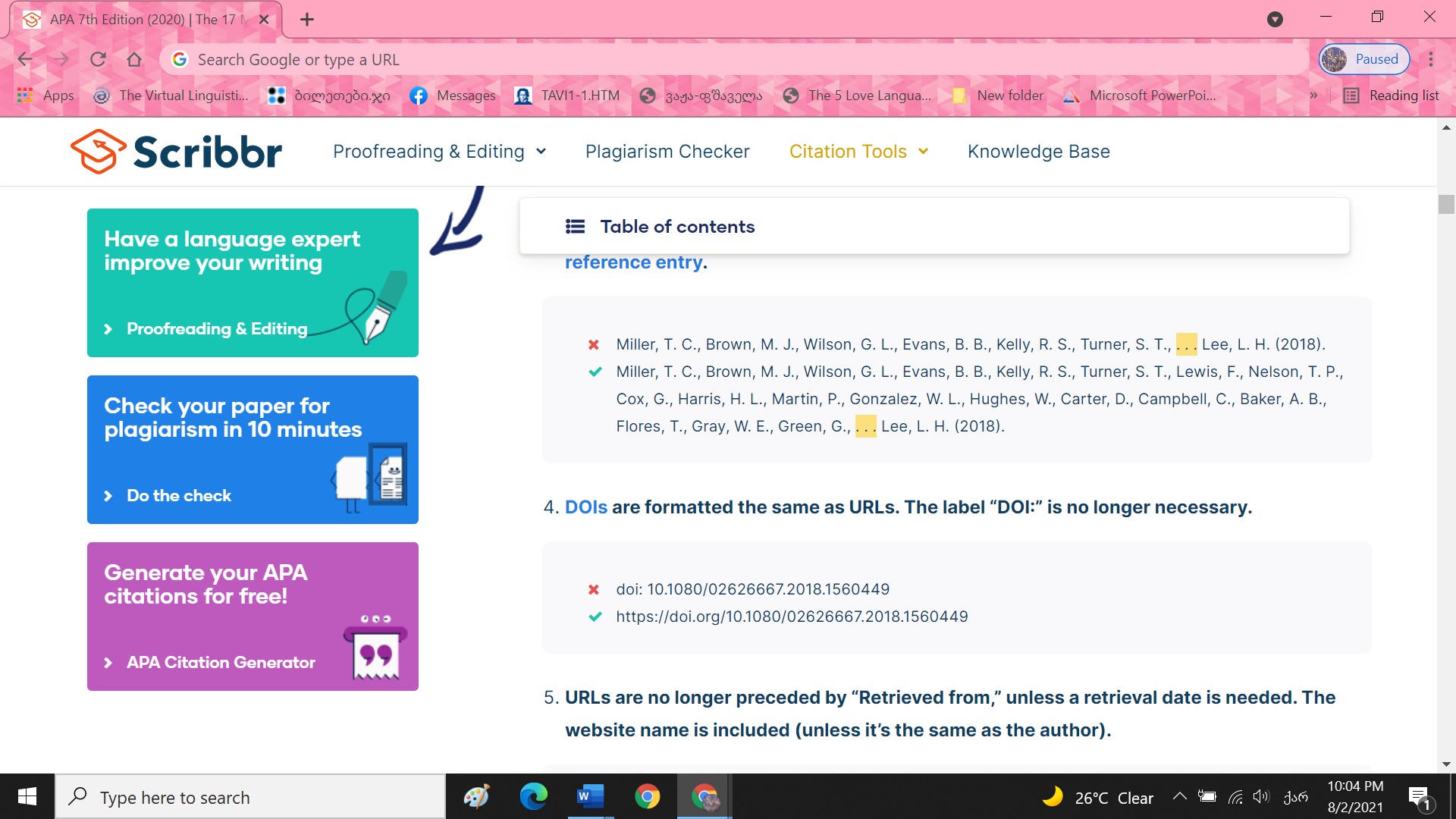 ციტირების წესები სრულად იხ.  APA-ს სტილის ბოლო გამოცემის ოფიციალურ (განახლებულ) ვებგვერდზე:  https://apastyle.apa.org/ 